Администрация Жуковского районаБрянской областиУПРАВЛЕНИЕ ОБРАЗОВАНИЯАДМИНИСТРАЦИИ ЖУКОВСКОГО РАЙОНАПРИКАЗ №129                                                                     от 18 марта 2020 годаО мерах по профилактике вирусных инфекций в образовательных организациях Жуковского районаВо исполнение приказа департамента образования и науки Брянской области  от 17.03.2020 года №388 «О мерах по профилактике вирусных инфекций в образовательных организациях Брянской области», в целях обеспечения санитарно – эпидемиологического благополучия детского населения, усиления мероприятий по предупреждению вирусных заболеваний,ПРИКАЗЫВАЮ:Руководителям образовательных организаций Жуковского района:1.1.Ограничить проведение массовых мероприятий (конференций, форумов, семинаров, соревнований).1.2. Воздержаться от выезда обучающихся и педагогов за пределы области для участия в межрегиональных и международных конкурсах, соревнованиях.1.3.Рекомендовать муниципальным общеобразовательным организациям объявить весенние каникулы с 20 марта 2020 года по 1 апреля 2020 года.Временно приостановить со 2 апреля по 12 апреля 2020 года посещение обучающимися общеобразовательных учреждений. При этом при наличии соответствующего решения родителей (законных представителей) обеспечить для обучающихся 1-4 классов работу дежурных групп численностью не более 12 обучающихся с соблюдением в указанных группах санитарного режима. Принять необходимые меры по обеспечению учебной поддержки всех обучающихся опосредованно (на расстоянии).Рекомендовать руководителям муниципальных учреждений дополнительного образования детей с 20 марта по 12 апреля 2020 года приостановить посещение обучающимися занятий.Рекомендовать введение свободного посещения дошкольных образовательных организаций и дошкольных групп при школах с 20 марта 2020 года.Контроль за исполнением настоящего приказа оставляю за собой.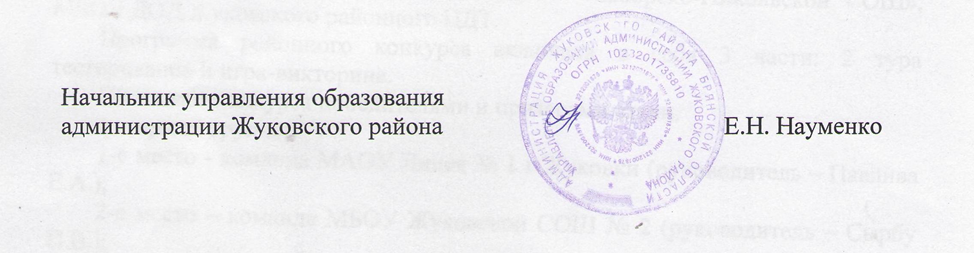 Исп.: О.М. Артемова, тел.: 3-08-04